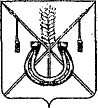 АДМИНИСТРАЦИЯ КОРЕНОВСКОГО ГОРОДСКОГО ПОСЕЛЕНИЯКОРЕНОВСКОГО РАЙОНАПОСТАНОВЛЕНИЕот 11.04.2019   		                                                  			  № 365г. КореновскО закрытии отопительного периода 2018-2019 годов для объектов социальной сферы, учреждений и жилищного фондамногоквартирных домов, расположенных на территорииКореновского городского поселения Кореновского районаВ соответствии с Правилами предоставления коммунальных                             услуг собственникам и пользователям помещений в многоквартирных                       домах, утвержденными постановлением Правительства Российской                    Федерации от 6 мая 2011 года № 354 «О предоставлении коммунальных                      услуг собственникам и пользователям помещений в многоквартирных                           домах и жилых домов», организационно-методическими рекомендациями к проведению отопительного периода и повышению надежности                                      систем коммунального теплоснабжения в городах и населенных пунктах Российской Федерации МДС 41-6.2000, утвержденными приказом                          Госстроя Российской Федерации от 6 сентября 2000 года № 203, и в связи с повышением температуры наружного воздуха, администрация Кореновского городского поселения Кореновского района п о с т а н о в л я е т:1. Отопительный период 2018-2019 годов закрыть для                               объектов социальной сферы, учреждений и жилищного фонда                многоквартирных домов, расположенных на территории Кореновского городского поселения Кореновского района с 11 апреля 2019 года.2. Рекомендовать открытому акционерному обществу                            «Теплосервис» (Сбитнев) обеспечить отключение теплоносителя от                     объектов социальной сферы, учреждений и жилищного фонда                 многоквартирных домов, расположенных на территории Кореновского городского поселения Кореновского района с 11 апреля 2019 года.3. Общему отделу администрации Кореновского городского                  поселения Кореновского района (Питиримова) официально опубликовать настоящее постановление и обеспечить его размещение на                                 официальном сайте администрации Кореновского городского                                  поселения Кореновского района в информационно-телекоммуникационной                 сети «Интернет».4. Контроль за выполнением настоящего постановления возложить на заместителя главы Кореновского городского поселения Кореновского                      района, начальника отдела по гражданской обороне и чрезвычайным        ситуациям администрации Кореновского городского поселения Кореновского района С.Г. Чепурного.5. Постановление вступает в силу со дня его подписания. ГлаваКореновского городского поселения Кореновского района							           М.О. Шутылев